«УТВЕРЖДЕНО»Комитет по конкурентной политике Московской области/«_    »	20 г.ИЗМЕНЕНИЯ В ИЗВЕЩЕНИЕ О ПРОВЕДЕНИИ АУКЦИОНА В ЭЛЕКТРОННОЙ ФОРМЕ № АЗЭ-РУЗ/21-2761на право заключения договора аренды земельного участка, государственная собственность на который не разграничена, расположенного на территории Рузского городского округа Московской области, вид разрешенного использования: для ведения личного подсобного хозяйства(приусадебный земельный участок)2022 год-В связи с продлением заявочной кампании, переносом даты аукциона, опубликованного 23.11.2021 на официальном сайте торгов Российской Федерации www.torgi.gov.ru (№ извещения 231121/6987935/13),   внести    следующие   Изменения    в   Извещение   о   проведении   аукциона в электронной форме № АЗЭ-РУЗ/21-2761 на право заключения договора аренды земельного участка,   государственная   собственность    на    который    не    разграничена,    расположенного на территории Рузского городского округа Московской области, вид разрешенного использования: для ведения личного подсобного хозяйства (приусадебный земельный участок) (далее – Извещение о проведении аукциона):Изложить абзац 10 пункта 2.5. Извещения о проведении аукциона в следующей редакции:«Информация о возможности подключения (технологического присоединения) объекта капитального строительства к сетям инженерно-технического обеспечения (Приложение 5):водоснабжения, водоотведения и теплоснабжения указаны в письме ГКУ МО «АРКИ»;газоснабжения указаны   в   письме   филиала   АО   «Мособлгаз»   «Юг»   от   19.10.2021№ 6722/Ю/01, а также в Распоряжении Комитета по ценам и тарифам Московской области от 15.12.2021 № 261-Р, размещенном на сайте Комитета по ценам и тарифам Московской области ktc.mosreg.ru;- связи указаны в письме Министра государственного управления, информационных технологий и связи Московской области от 15.11.2021 № 11-9678/Исх.».Изложить пункты 2.8. – 2.9., 2.11 Извещения о проведении аукциона в следующей редакции:«2.8. Дата и время окончания срока приема Заявок и начала их рассмотрения: 10.03.2022 в 18 час. 00 мин.2.9. Дата и время окончания рассмотрения Заявок: 14.03.2022 в 10 час. 00 мин.»;«2.11. Дата и время начала проведения аукциона в электронной форме: 14.03.2022 в 12 час. 00 мин.».Изложить Приложение 5 Извещения о проведении аукциона в следующей редакции:«Приложение 5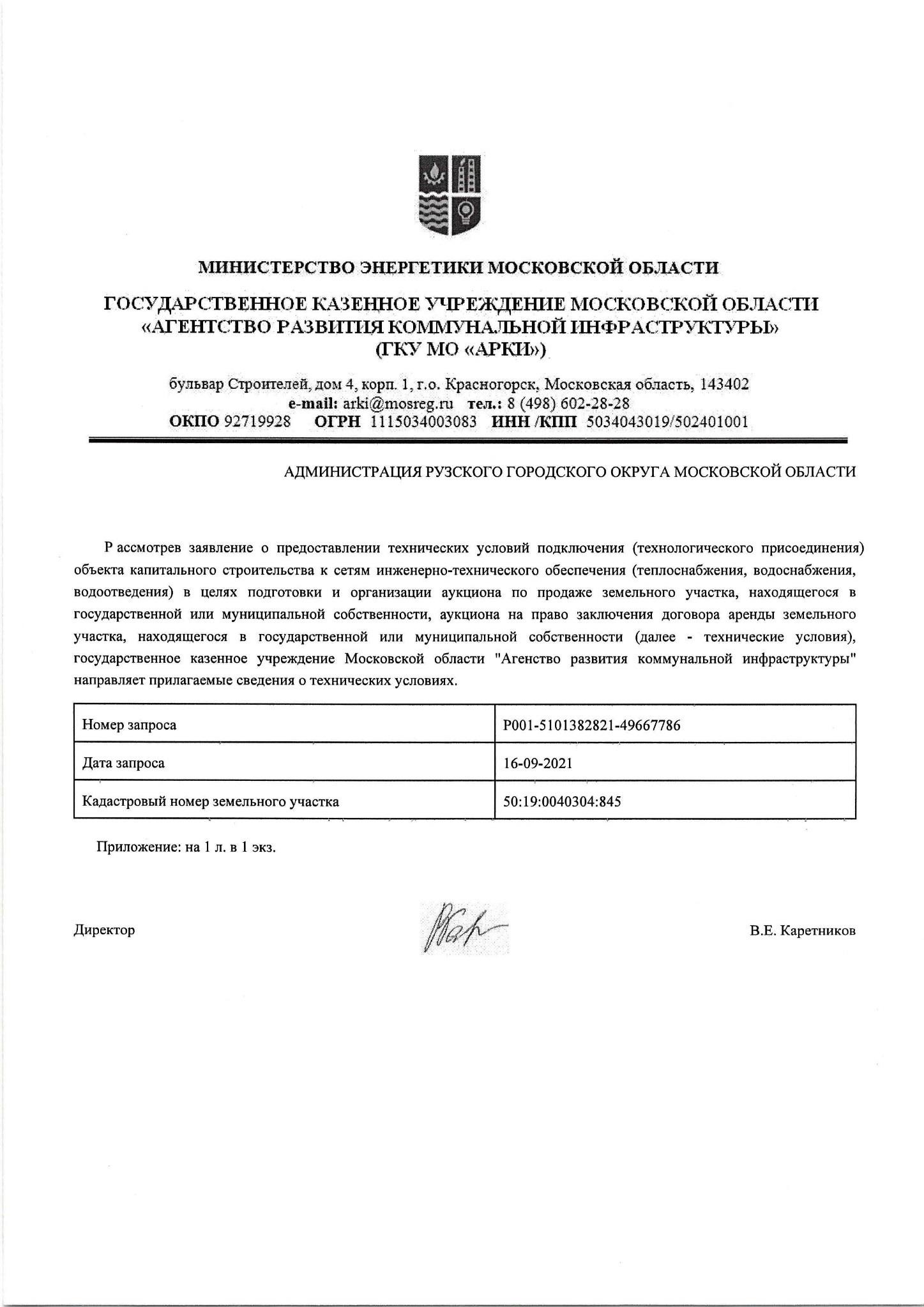 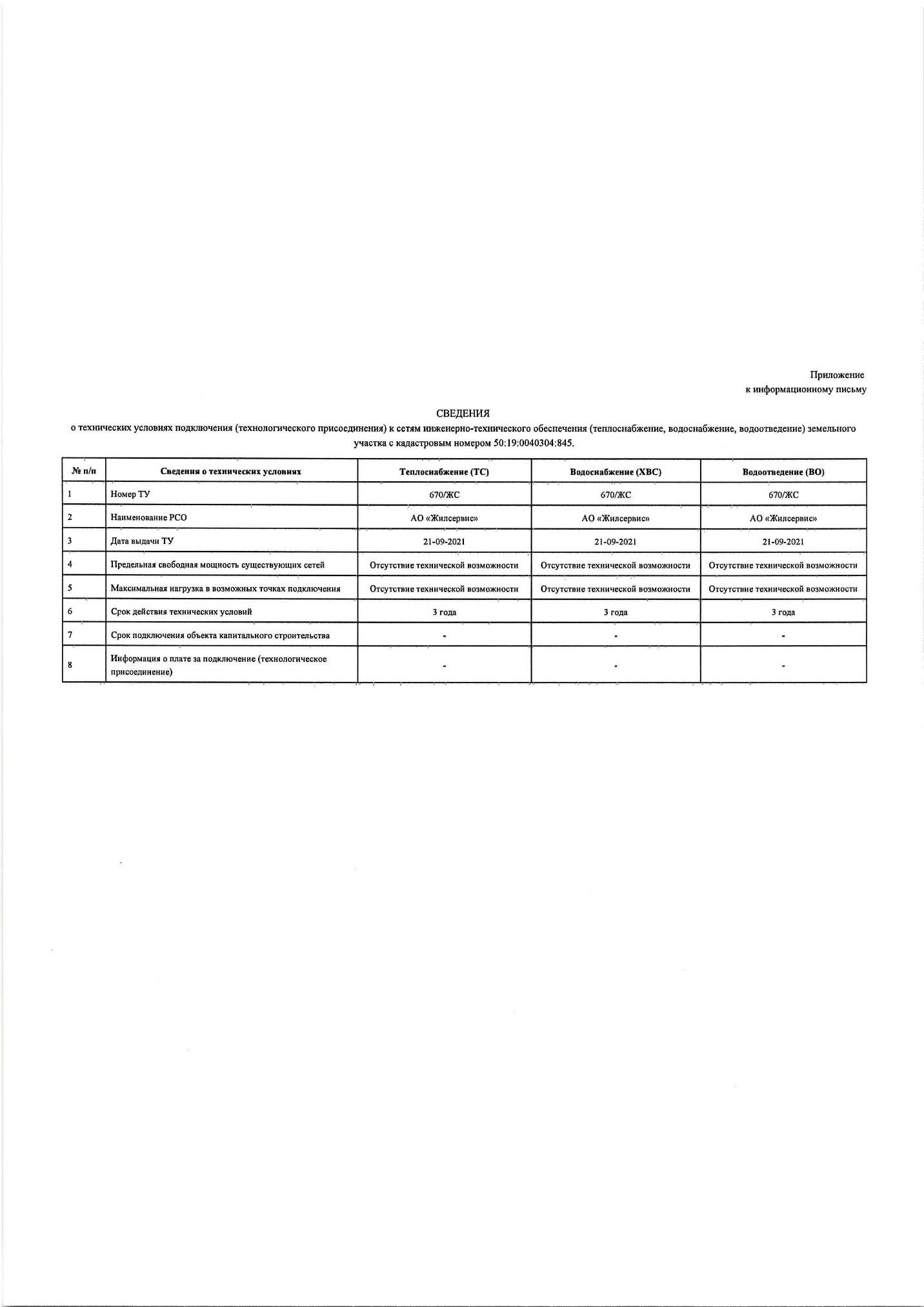 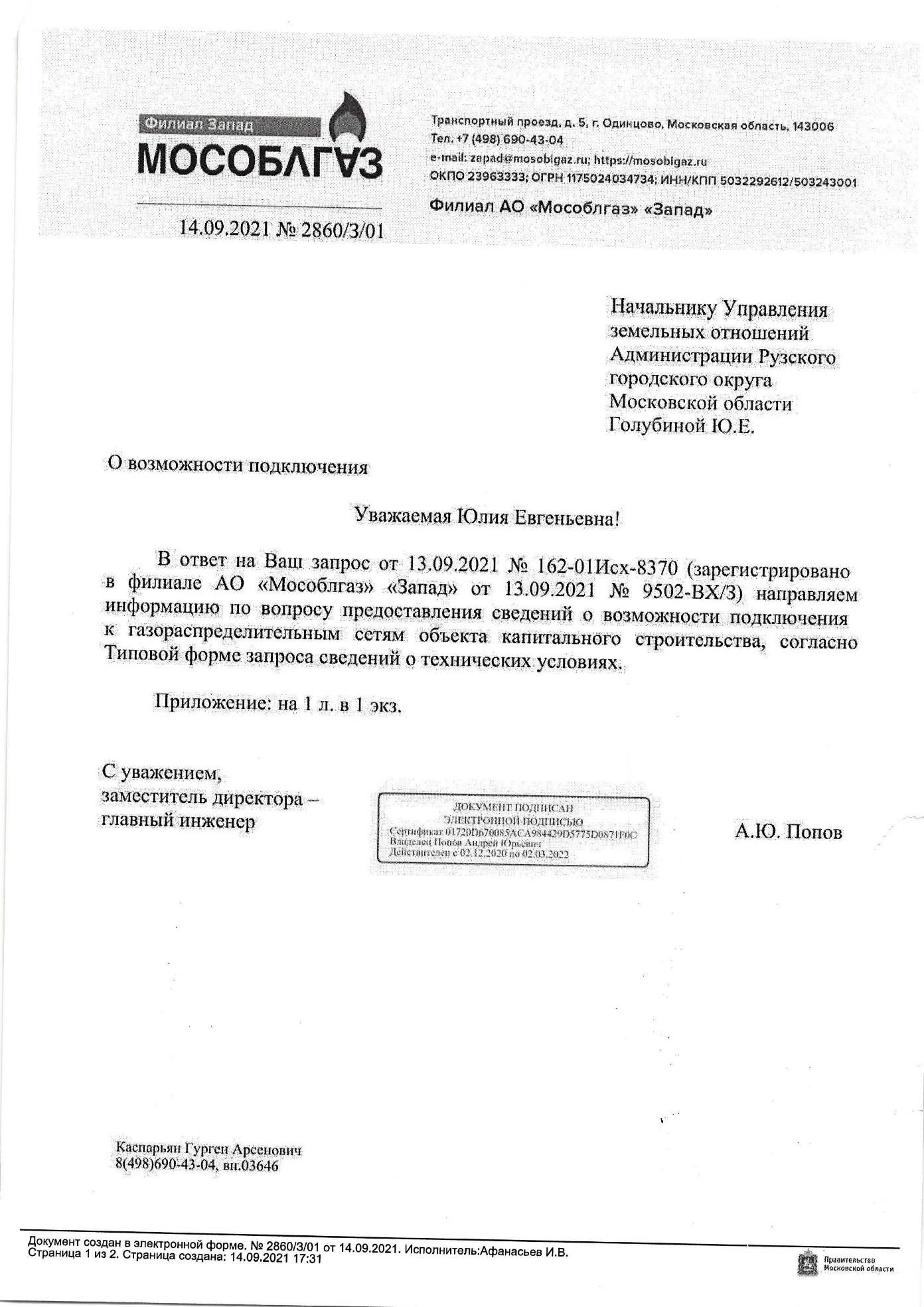 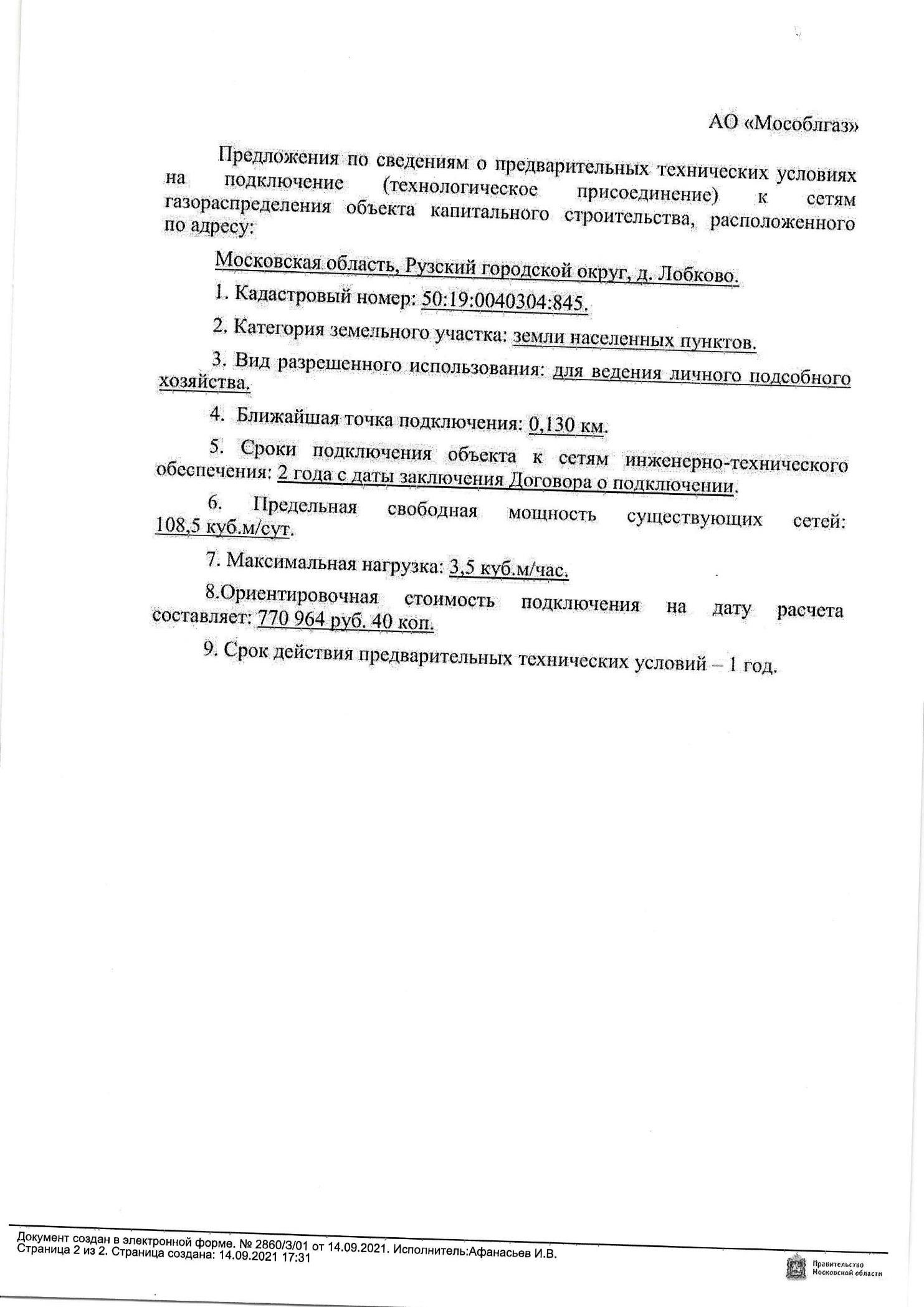 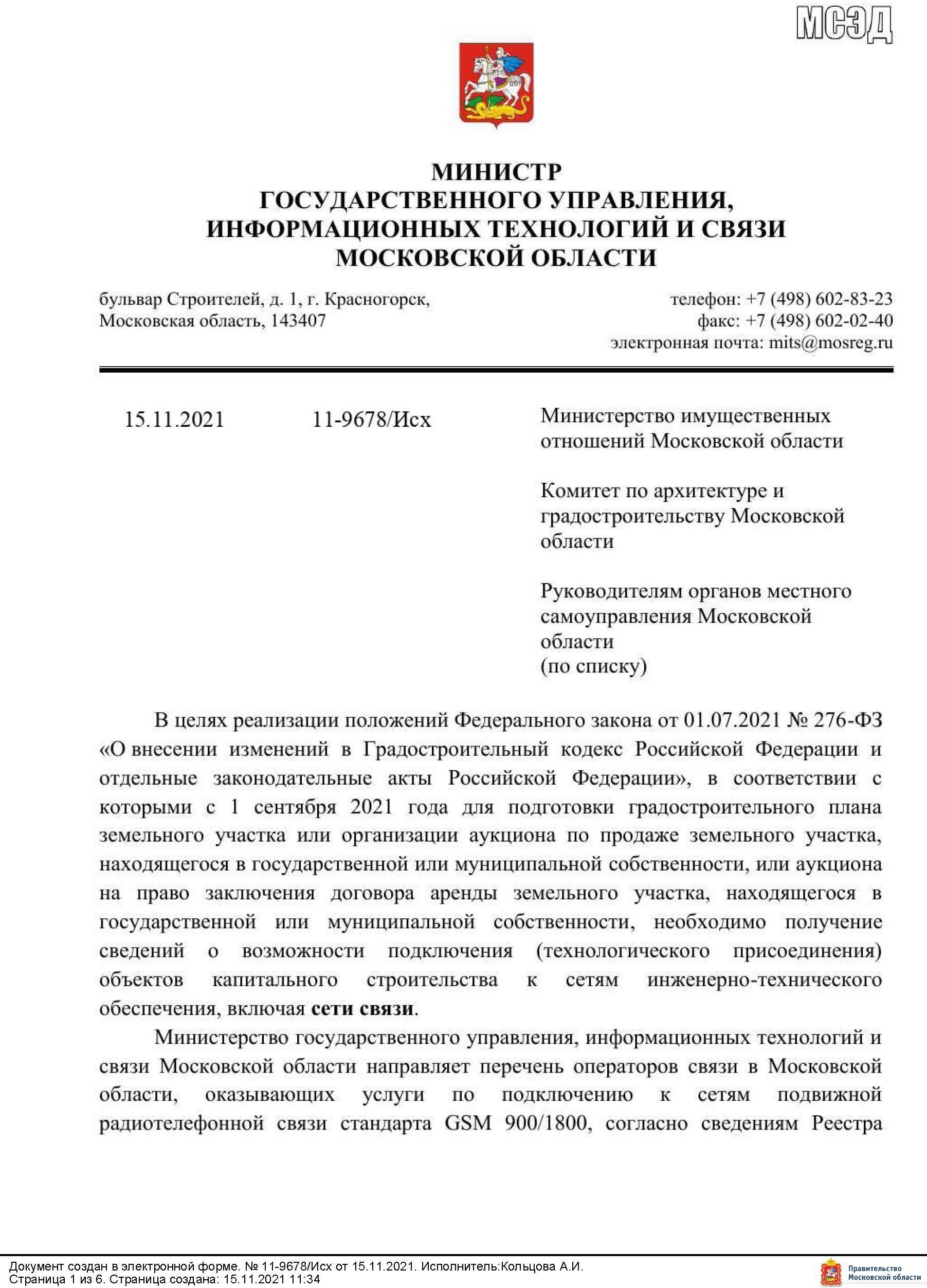 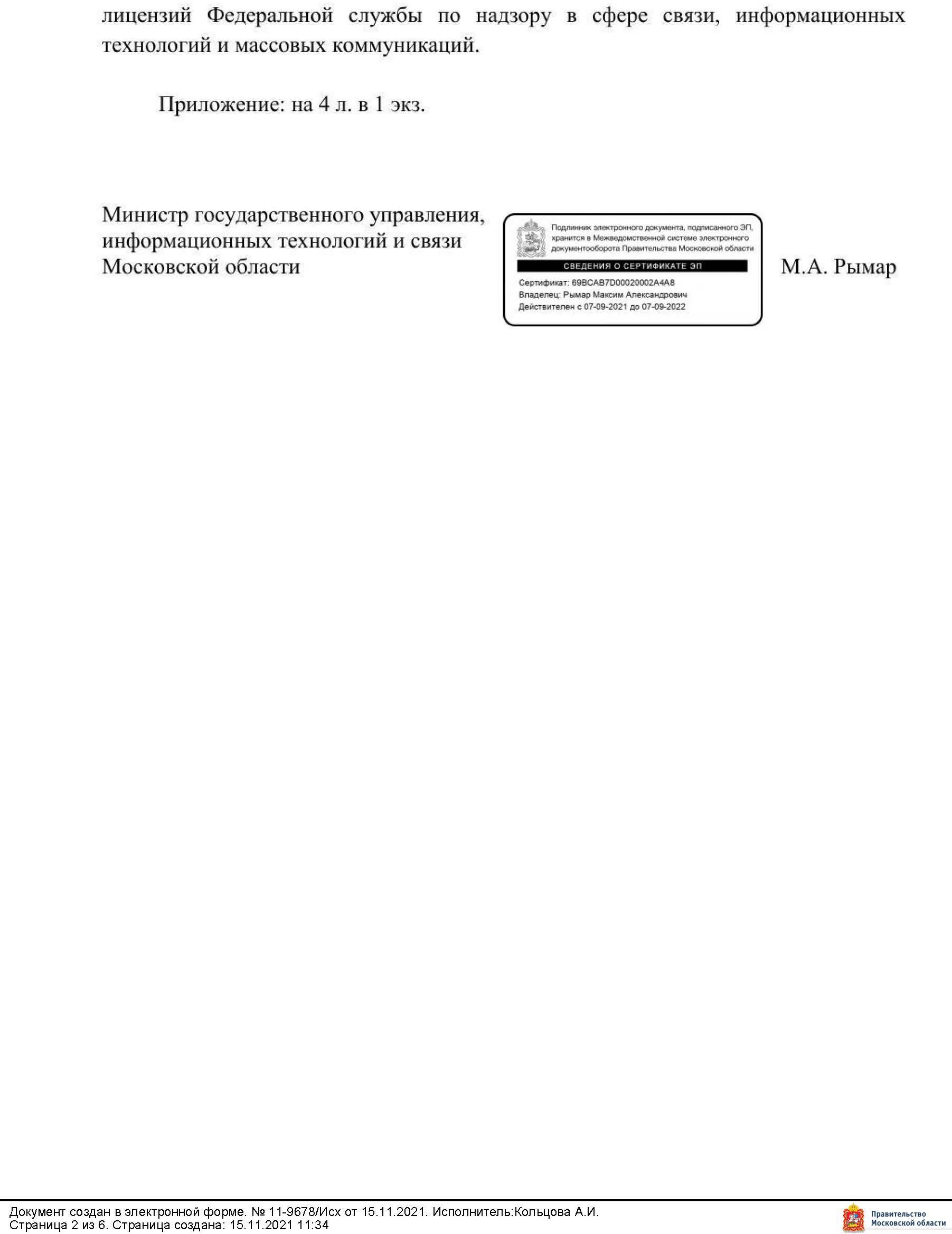 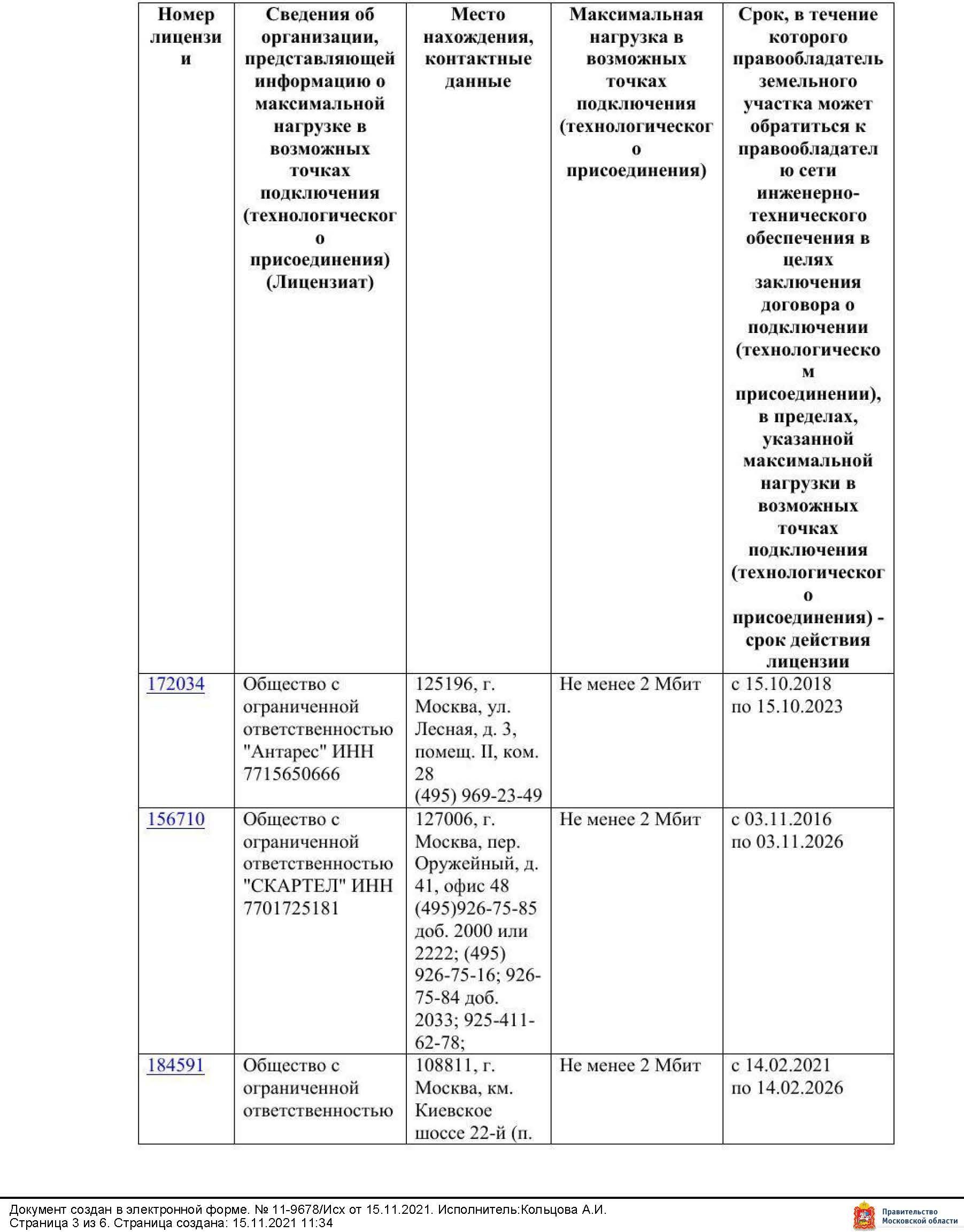 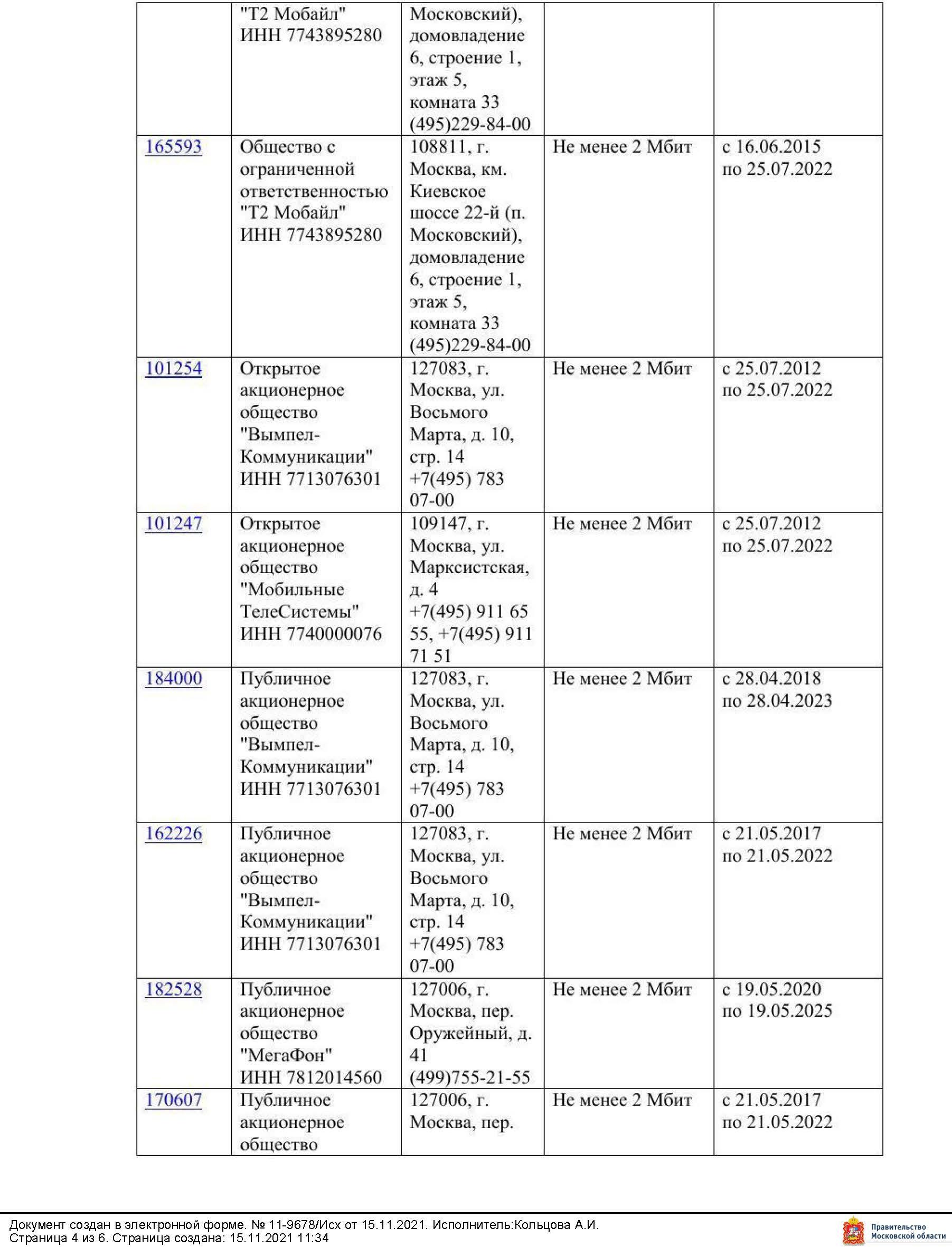 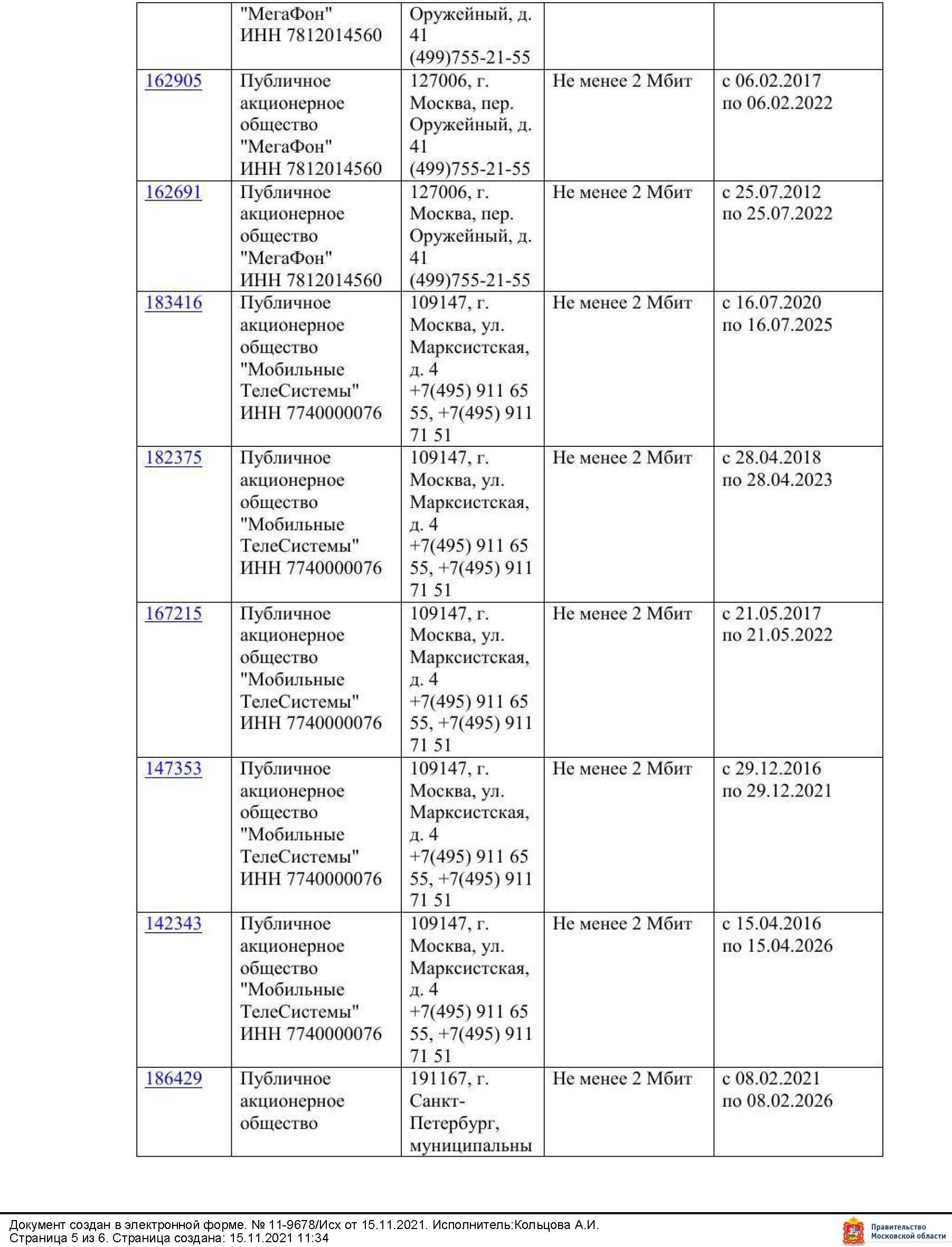 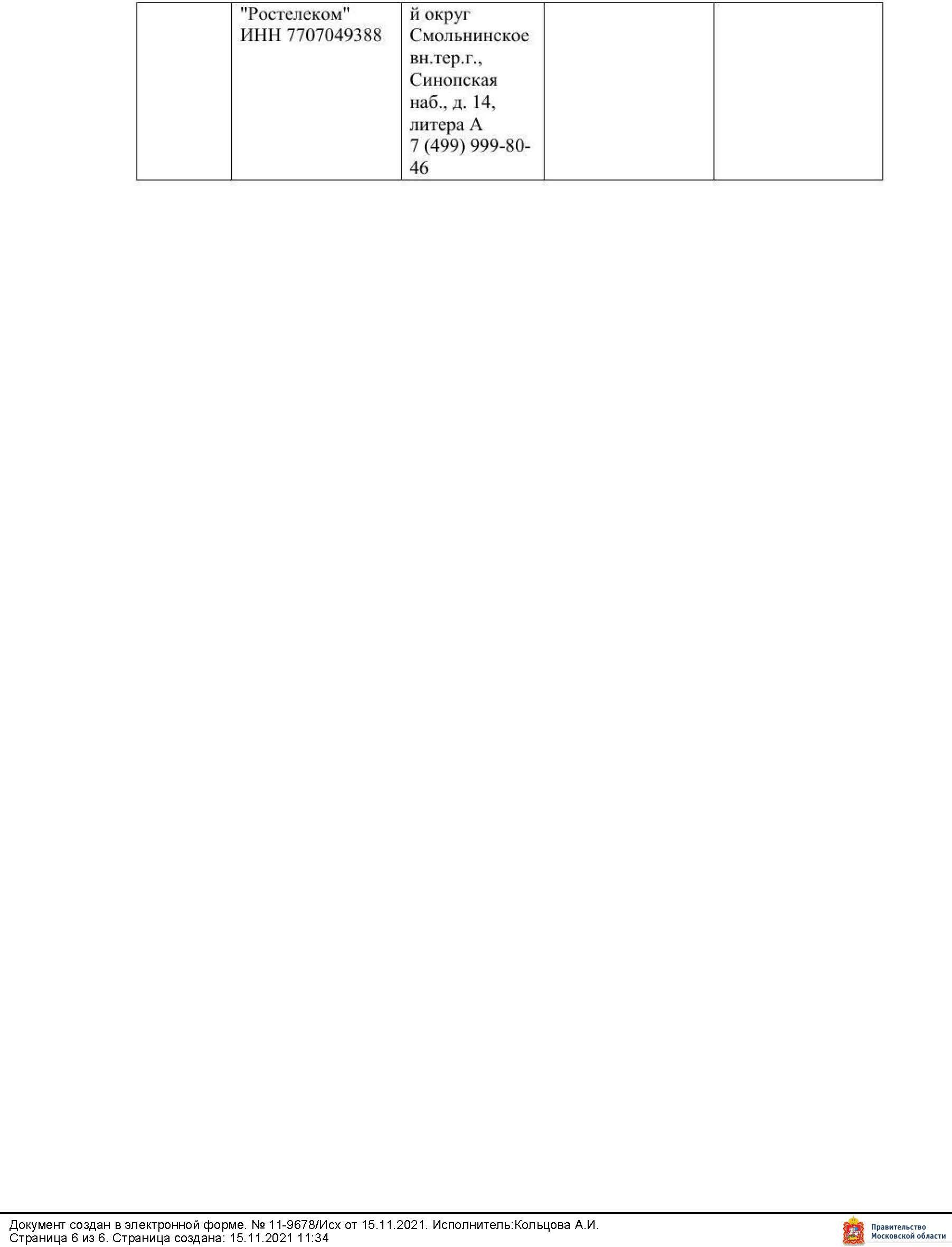 ».№ процедуры www.torgi.gov.ru231121/6987935/13№ процедуры easuz.mosreg.ru/torgi00300060108768Дата начала подачи/приема заявок:24.11.2021Дата окончания подачи/ приема заявок:10.03.2022Дата аукциона:14.03.2022